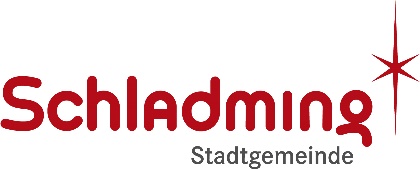 Coburgstr. 45, 8970 Schladming
Tel.: 03687/ 22 508
E Mail: gemeinde@schladming.atAnsuchen um VereinsförderungHinweis: Bitte füllen Sie alle Felder korrekt aus. Die mit einem * gekennzeichneten Felder sind verpflichtend auszufüllen. Für alle Datumseingaben gilt das Format „TT.MM.JJJJ“.
Letzter Abgabetermin 31. Oktober d. Kalenderjahres – später einlangende Anträge werden für das laufende Jahr nicht mehr berücksichtigt.Bei den Vereinsförderungen handelt es sich um freiwillige Zuwendungen, welche die Gemeinde im Rahmen der wirtschaftlichen Möglichkeiten ausschütten kann.Mit der Unterschrift bestätige ich die Richtigkeit der Angaben und nehme zur Kenntnis, dass die Daten automationsunterstützt verarbeitet und gespeichert werden.Verein*Verein*Verein*Verein*NameZVR-ZahlIBANAT      Obmann/-frauAnschriftHaus Nr.PLZ, OrtE-MailTel. Nr.Zusätzliche Kontaktperson (Name)Funktion der KontaktpersonE-MailTel. Nr.Mitglieder*Mitglieder*Gesamtaktive Mitgliederunter 18 JahrenAktivitäten*Aktivitäten*Aktivitäten*Aktivitäten*Findet vereinsinterne Jugendförderung statt? JA 	 NEINWenn ja was …Veranstaltungen im FörderjahrAllg. Vereinsaktivitäten (Auftritte, Proben, Training, Wettkämpfe, Einsätze)Budget*Budget*jährliche Ausgaben (Miete, Fuhrpark, Entschädigungen, Personalkosten, Materialaufwand … )Außerordentliche zusätzliche Ausgaben4. Datum und Unterschrift*4. Datum und Unterschrift*4. Datum und Unterschrift*4. Datum und Unterschrift*Datum03.12.2020Unterschrift Obmann/-frau